Мероприятия в рамках  месячника оборонно-массовой и военно-патриотической  работы в период с 23.01.2018г. по 31.01.2018г.          23 января 2018г.  в учреждении проведено торжественное открытие месячника военно-патриотической и  оборонно-массовой работы под девизом «Овеяна славой родная Кубань!»         В ходе мероприятия  учащиеся были  ознакомлены с планом месячника военно-патриотической и  оборонно-массовой работы, из рассказа педагога узнали о трагических событиях города и района в период января и февраля 1943 года. 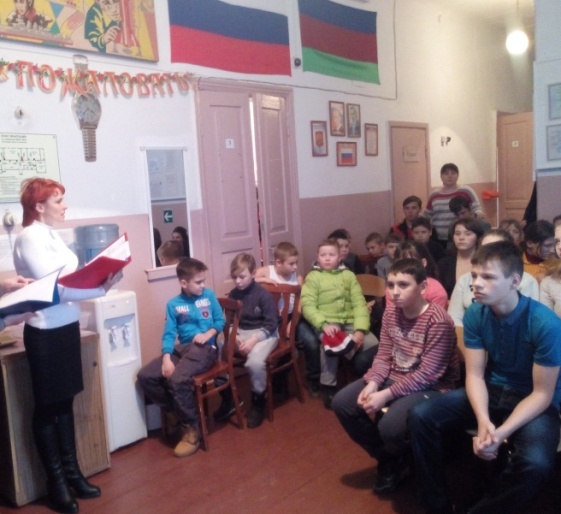          25 января 2018 года открыта выставка рисунков  « Овеяна славой родная Кубань».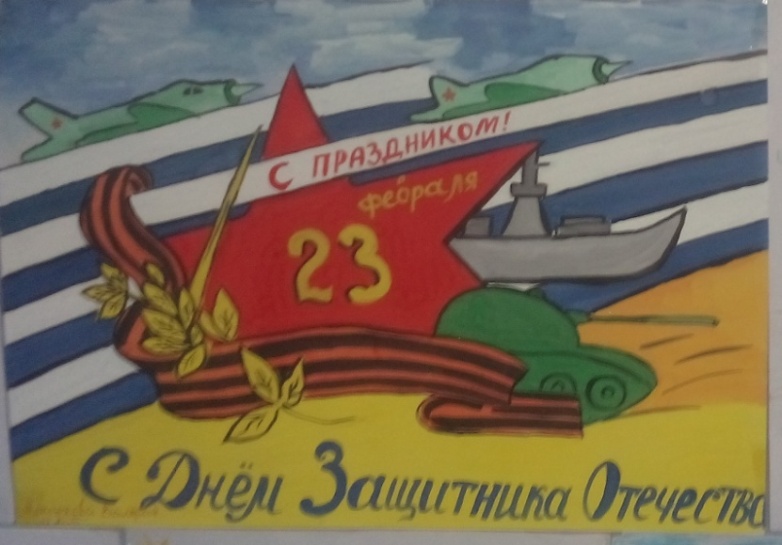 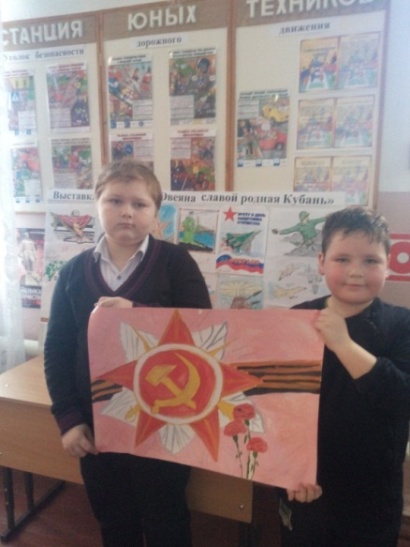 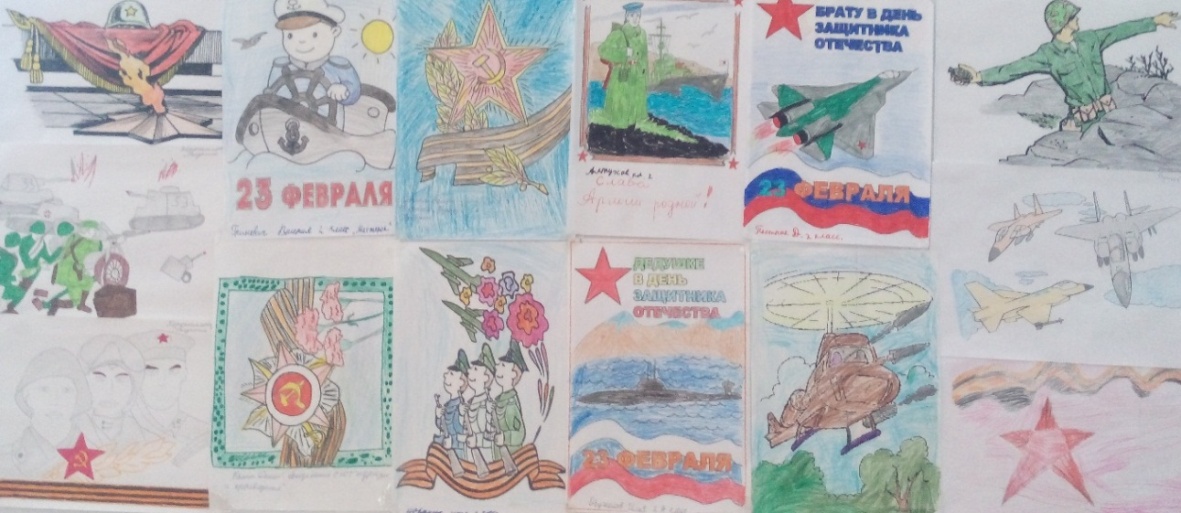             26 января 2018 года среди учащихся объединения  «Авиамоделирования»   проведены соревнования по моделям метательных планеров на дальность полета, посвященные Дню защитника Отечества. 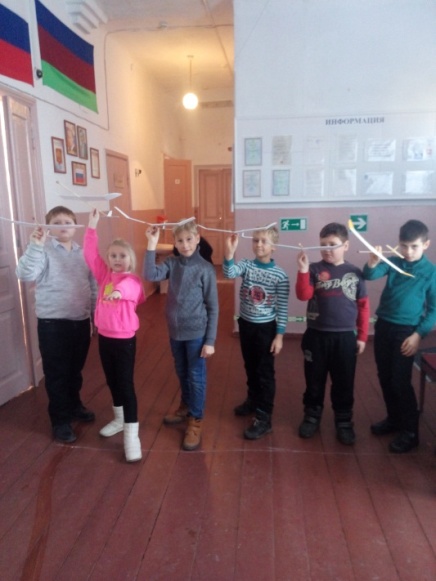 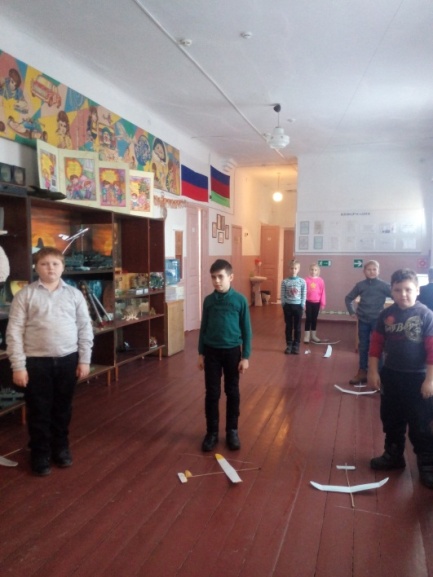           29-30 января  2018 года педагогом – организатором  проведена  викторина на тему «Защитники  Отечества» и  показана презентация «27 января 1944года – день полного освобождения Ленинграда от фашистской блокады».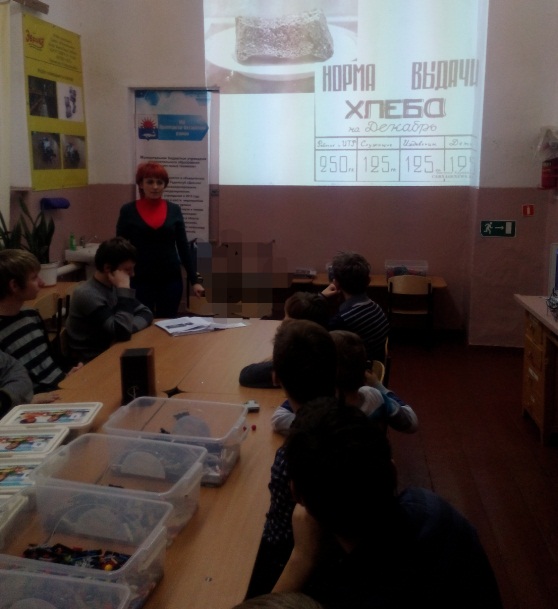 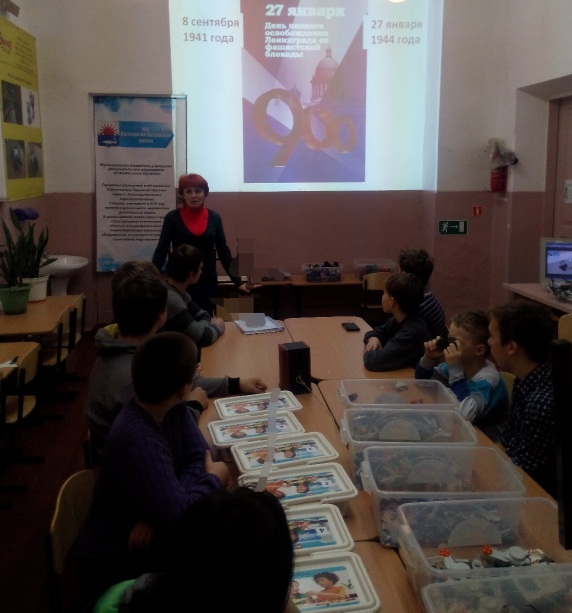 